日本のりょうりFill in the boxes in the menu with the correct words in hiragana. Use the information on the sheet and your knowledge to help youメンユー1. sushi												　　　	2.tempura													3.ramen													4.ebi  furai													5.onigiri													6.kare raisu						Japanese style mild curry over rice			7.tonkatsu													8.sukiyaki													9.sashimi													10.yakitori													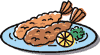 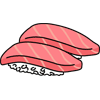 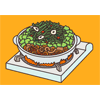 